ПРОЄКТ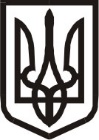 Виконавчий комітет Нетішинської міської радиХмельницької областіР І Ш Е Н Н Я___.02.2024					Нетішин				  № ____/2024Про квартирний облікВідповідно до підпункту 2 пункту «а» статті 30, пункту 3 частини 4            статті 42 Закону України «Про місцеве самоврядування в Україні», статті 15 Житлового кодексу України, Правил обліку громадян, які потребують поліпшення житлових умов, і надання їм житлових приміщень в Українській РСР, затверджених постановою Ради Міністрів Української РСР і Української республіканської ради професійних спілок від 11 грудня 1984 року № 470, з метою розгляду звернень громадян та враховуючи рекомендації громадської комісії з житлових питань при виконавчому комітеті міської ради від 25 січня 2024 року, виконавчий комітет Нетішинської міської радиВИРІШИВ:1. Відмовити у взятті на квартирний облік за місцем проживання у виконавчому комітеті Нетішинської міської ради на загальних підставах та включенні у список осіб, які користуються правом першочергового одержання житлових приміщень:1.1. Максимчуку Антону Ігоровичу, … року народження,у зв’язку з відсутністю правових підстав передбачених статтею 34 Житлового кодексу України та пунктом 13 Правил обліку…;1.2. Гапуржанову Дмитру Анатолійовичу, … року народженняу зв’язку з відсутністю правових підстав передбачених статтею 34 Житлового кодексу України та пунктом 13 Правил обліку…2. Включити у список осіб, які користуються правом позачергового одержання житлових приміщень:Фецака Руслана Євгеновича, … року народження,складом сім’ї 1 особа, згідно з підпунктом 6 пункту 13, Правил обліку…,  пунктом 18 статті 13 Закону України «Про статус ветеранів війни, гарантії їх соціального захисту».23. Взяти на квартирний облік за місцем проживання та включити у список осіб, які користуються правом першочергового одержання житлових приміщень:Гончарука Сергія Аліковича, … року народження, згідно з підпунктом 7 пункту 13, Правил обліку…, пунктом 14 статті 12 Закону України «Про статус ветеранів війни, гарантії їх соціального захисту».4. Взяти на квартирний облік за місцем проживання на загальних підставах:Петрійчук Вікторію Олександрівну, … року народження, Петрійчука Артема Олександровича, … року народження, складом сім’ї 2 особи, згідно з підпунктом 6 пункту 13, Правил обліку…5. Виключити з списку осіб, які користуються правом позачергового одержання житлових приміщень:5.1. Турченко Надію Яківну, … року народження, у зв’язку зі смертю (справа № 31);5.2. Ковальчука Віктора Володимировича, … року народження, у зв’язку зі смертю (справа № 295);5.3. Ковальчук Наталію Євгенівну, … року народження, у зв’язку зі смертю (справа № 295);5.4. Ковальчука Володимира Вікторовича, … року народження, (справа           № 295) у зв’язку з поліпшенням житлових умов згідно з підпунктом 1 пункту 26 Правил обліку…6. Перереєструвати списки осіб, які потребують поліпшення житлових умов та перебувають на обліку за місцем проживання у виконавчому комітеті Нетішинської міської ради, станом на 01 лютого 2024 року:6.1. список осіб, які перебувають на квартирному обліку за місцем проживання  на загальних підставах, від № 1 до № 933;6.2. список осіб, які користуються правом першочергового одержання житлових приміщень, від № 1 до № 345;6.3. список осіб, які користуються правом позачергового одержання житлових приміщень від № 1 до № 200;6.4. список осіб, які перебувають на квартирному обліку за місцем проживання у селі Старий Кривин та Новий Кривин на загальних підставах, від № 1до № 3;6.5. список осіб, які користуються правом першочергового одержання житлових приміщень  у селі Старий Кривин та Новий Кривин від № 1 до № 2;6.6. список осіб, які користуються правом позачергового одержання житлових приміщень у селі Старий Кривин та Новий Кривин від № 1 до № 4;36.7. список громадян, які вступили до житлово-будівельного кооперативу, від № 1 до № 12.7. Перереєструвати списки загальної черги та списки осіб, які користуються правом першочергового одержання житлових приміщень військовослужбовців військової частини 3043 Національної гвардії України, узятих на квартирний облік за місцем служби для одержання житлової площі та поліпшення житлових умов:7.1. список військовослужбовців військової частини 3043, узятих на квартирний облік за місцем служби на загальних підставах для одержання житлової площі у м. Нетішин;7.2. список обліку військовослужбовців військової частини 3043, які користуються правом першочергового одержання житлових приміщень у              м. Нетшин.8. Контроль за виконанням цього рішення покласти на заступника міського голови Оксану Латишеву.Міський голова							Олександр СУПРУНЮК